银润蓝城安吉天使小镇花开长乐南地块招标公告一、招标工程概况：1、工程名称：安吉天使小镇花开长乐南地块总包建安工程2、工程地点：安吉县城东后寨路南杨家山路东3、招标范围：本次招标范围为25幢6-7层公寓施工图范围内的土建及主体结构安装工作内容，包含基础、地下室、边坡支护、场内及基坑降排水、挡墙、风雨连廊等； 4、招标方式：邀请招标，工程量模拟清单报价；5、项目介绍(效果图见附图)：安吉天使小镇花开长乐项目位于安吉县城东后寨路南侧杨家山路东侧。花开长乐由34幢6-7层公寓组成。本次计划招标25栋（含样板房两栋）拟采用浅基础或桩基础。建筑面积约11万平米（含地上地下）6、特殊要求：符合蓝城集团规范及红线、强制要求等；日式管理；实测实量成绩90分以上；第三方巡检要求综合分90以上。7、进场时间：接建设方通知后7天内进场；8、计划工期要求：2栋样板房主体封顶且墙体工程完成工期自场地移交后120天。因预售要求4-6层需完成二分之一形象进度，7层及以上需完成三分之一形象进度；剩余楼栋自桩基移交后，总包60天达到预售条件；9、标段划分：南地块计划划分为一个标段。本次招标范围为25栋（含样板房2栋）二、投标报名要求：1、资质要求：1.1.企业的资质要求：参加投标的投标人必须具有总承包一级及以上资质；1.2.项目经理资格要求：具有壹级注册建造师（建筑工程）资格；2、本工程只接受招采平台在线报名，请于报名截止时间前，在招采平台中进行供方注册、提交相关资料，经审批同意完成注册。3、在线报名截止时间：以平台时间为准。4、经审核入围具备投标资质的单位，在领取招标文件前应缴纳投标保证金20万元。(现金或支票)开户行：中国银行安吉县支行帐号：3909723482845、招标联系人：王渊 联系电话：13775606070三、若本公告相关内容与正式发出的招标文件不一致，则以正式发出的招标文件为准。 招标人：浙江银润蓝城房地产开发有限公司2021年6月8日招标范围效果图：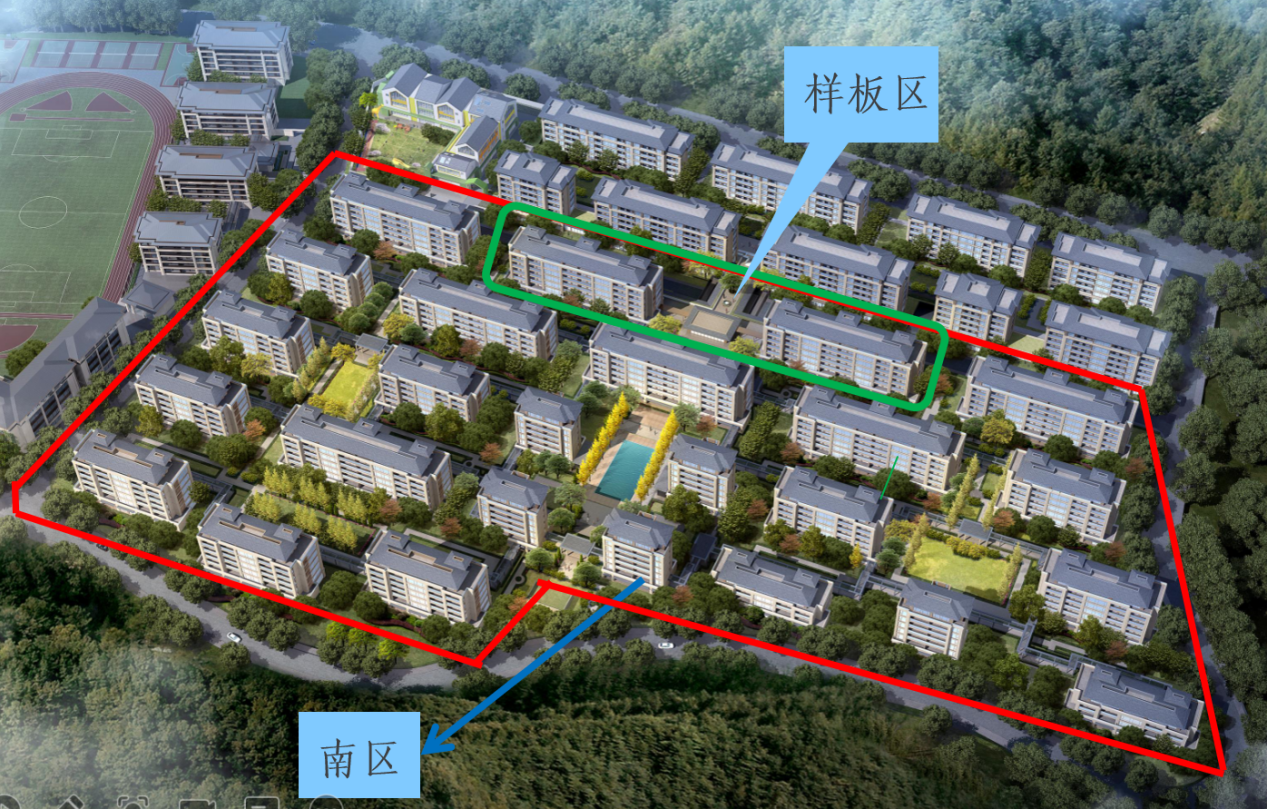 